№ 33 (423) от 07.07.2022                                                      бесплатноГосударственная кадастровая оценка зданий, помещений, сооружений, объектов незавершенного строительства, машино-мест в 2023 году	В 2023 году во всех субъектах Российской Федерации должна быть проведена государственная кадастровая оценка зданий, помещений, сооружений, объектов незавершенного строительства, машино-мест, учтенных в Едином государственном реестре недвижимости на территории субъекта Российской Федерации, без учета ограничений по периодичности проведения государственной кадастровой оценки (п. 6 ст. 6 Федерального закона от 31.07.2020 № 269-ФЗ, ст. 11 Федерального закона от 3 июля 2016 года № 237-ФЗ «О государственной кадастровой оценке»).	В связи с чем, Правительством Оренбургской области принято постановление от 15.06.2022 № 525-пп «О проведении государственной кадастровой оценки зданий, помещений, сооружений, объектов незавершенного строительства, машино-мест, расположенных на территории Оренбургской области».	Указанное постановление опубликовано 21.06.2022 на портале официального опубликования нормативных правовых актов Оренбургской области и органов исполнительной власти Оренбургской области www.pravo.orb.ru.	Постановление вступило в силу после дня его официального опубликования.	Государственная кадастровая оценка будет проводиться государственным бюджетным учреждением «Центр государственной кадастровой оценки Оренбургской области» (далее – бюджетное учреждение).	В соответствии со ст. 12 Закона о кадастровой оценке в целях сбора и обработки информации, необходимой для определения кадастровой стоимости, правообладатели зданий, помещений, сооружений, объектов незавершенного строительства, машино-мест вправе предоставить бюджетному учреждению декларации о характеристиках недвижимого имущества (далее – Декларация).	Декларацию можно подать в бюджетное учреждение следующими способами:	1. В форме электронного документа, заверенного электронной цифровой подписью заявителя на электронный адрес: orenkad56@mail.ru.	2. Почтовым отправлением в адрес ГБУ «Госкадоцентр Оренбургской области»: 460021, г. Оренбург, Майский проезд, 11.	3. При личном обращении в ГБУ «Госкадоцентр Оренбургской области» по адресу: 460021, г. Оренбург, Майский проезд, д.11, а также в подразделениях по адресам:	г. Орск, 462403, Школьная ул., д.13а,	г. Бузулук, 461047, 1-й мкр., д. 30.Время приема: пн.-чт. с 09:00 до 18:00, пт. с 09:00 до 17:00, перерыв на обед 13:00-13:48.	Форма Декларации о характеристиках объекта недвижимостии порядок ее рассмотрения утверждены Приказом Росреестра от 24.05.2021 № П/0216 «Об утверждении Порядка рассмотрения декларации о характеристиках объекта недвижимости, в том числе ее формы». 	Декларация заполняется в отношении одного здания, помещения, сооружения, объекта незавершенного строительства, машино-места на русском языке на бумажном носителе, заполняется разборчиво, без сокращений слов, аббревиатур, исправлений, подчисток или иных помарок от руки печатными буквами шариковой ручкой с чернилами черного либо синего цвета или с использованием технических средств, или в форме электронного документа.\О внесении изменений в постановление от 26.04.2021 № 22-п «Об утверждении Порядка участия в организации деятельности по накоплению (в том числе раздельному) и транспортированию твердых коммунальных отходов на территории муниципального образования Гаршинский сельсовет Курманаевского района Оренбургской области»В соответствии с пунктом 18 части 1 статьи 14 Федерального закона от 06 октября 2003 года № 131-ФЗ «Об общих принципах организации местного самоуправления в Российской Федерации», Федеральным законом от 24 июня 1998 года № 89-ФЗ «Об отходах производства и потребления», протестом прокуратуры Курманаевского района от 08.06.2022 № 07-01-2022 «на постановление от 26.04.2021 № 22-п «Об утверждении Порядка участия в организации деятельности по накоплению (в том числе раздельному) и транспортированию твердых коммунальных отходов на территории муниципального образования Гаршинский сельсовет Курманаевского района Оренбургской области», руководствуясь Уставом муниципального образования Гаршинский сельсовет:1. Внести в постановление от 26.04.2021 № 22-п «Об утверждении Порядка участия в организации деятельности по накоплению (в том числе раздельному) и транспортированию твердых коммунальных отходов на территории муниципального образования Гаршинский сельсовет Курманаевского района Оренбургской области» (далее – Порядок), следующие изменения:1.1. пункт 2.2. Порядка изложить в новой редакции:«2.2. отходы производства и потребления (далее - отходы) - вещества или предметы, которые образованы в процессе производства, выполнения работ, оказания услуг или в процессе потребления, которые удаляются, предназначены для удаления или подлежат удалению в соответствии с Федеральным законом. К отходам не относится донный грунт, используемый в порядке, определенном законодательством Российской Федерации;».2. Контроль за исполнением настоящего постановления оставляю за собой.3. Настоящее постановление вступает в силу после опубликования в газете «Сельский вестник».Глава муниципального образования                                          Н.П.ИгнатьеваРазослано: в дело, прокурору.СЕЛЬСКИЙ ВЕСТНИКмуниципального образования Гаршинский сельсовет Курманаевского района Оренбургской области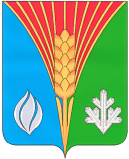 Администрациямуниципального образованияГаршинский сельсоветКурманаевского районаОренбургской областиПОСТАНОВЛЕНИЕ05.07.2022 № 27-пНаши адрес и телефоны:                                    Тираж 10 экз.          РЕДАКТОРАдминистрация МО Гаршинский сельсоветКурманаевского района Оренбургской области461077, с. Гаршино, Курманаевского района,                                 Н.П.ИгнатьеваОренбургской области, ул. Центральная, д. 70Тел: (835341) 3-23-42, факс (835341) 3-23-43